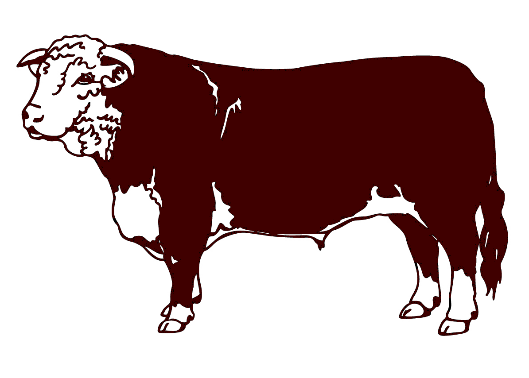 BLACK RIVER MEATS, LLCW11593 Maplehurst lane eWithee, wi 54498 715-255-7305Customer InformationFirst Name: ___________     Last Name: _________________    Cull Date:_________Street Address: __________________           Phone Number: ____________________                                         City: _____________   State: _____	       E-Mail:__________________________Zip: __________                                                     Beef Cuts							   	      Hanging: _____/_____Steaks:Rib Steak / Ribeye / Prime Rib     (Bone-In)   (Boneless)        Roast½”      ¾”    Thickness1         2         3         4    per packSirloin: Bone-In or Boneless½”      ¾”    Thickness1         2         3         4    per packT-Bone & Porterhouse OR New York Strip & Filet Mignon½”      ¾”    Thickness1         2         3         4    per pack*Animals that are 30 months or older will automatically be Boneless New York Strip and Filet MignonRound Steak (Top Round, Bottom Round, Eye of Round)½”    ¾”     (or hamburger)1         2         3         4    per packRump Roast & Sirloin Tip Roast 2-3#’s     Other:Roasts:                                                                                          (Mark each style you would like)                                                 Chuck RoastArm Roast (Pot Roast)2-3#’s     Other:Ground Beef:1 OR 2 lb. packages (Circle One)OTHER: (or hamburger)Short Ribs        Y or NBrisket              Y or NFlank Steak         Y or NSkirt Steak	      Y or NStew Meat      1 OR 2 lb. packages(Extra $.50/lb.)EXTRAS: (Check any you would like)Soup BonesTongueHeart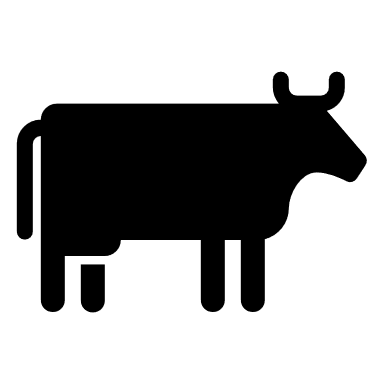 LiverOxtail